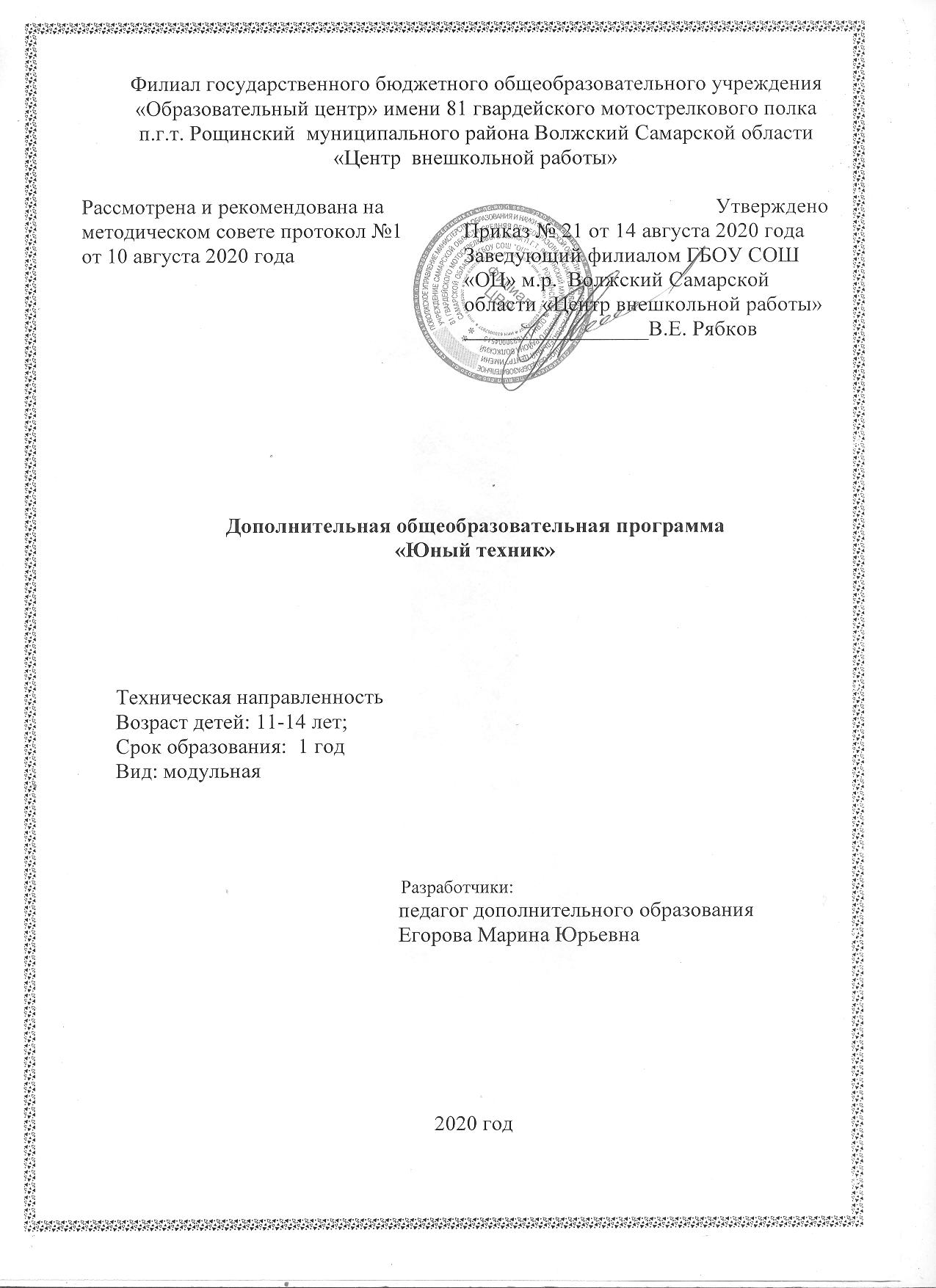 Пояснительная запискаСовременное общество невозможно представить без информационно-коммуникативных технологий. Условия жизни диктуют новые требования к человеку: сегодня востребованы активные, коммуникабельные, творческие личности, способные масштабно мыслить и действовать. С появлением нового ФГОС, а также с хорошей технической оснащенностью образовательных учреждений, открываются новые возможности для гармоничного развития подрастающего поколения.Актуальность:Сегодня детская компьютерное творчество - это реальность, которая несколько лет назад была несбыточной мечтой для большинства обучающихся в учреждениях дополнительного образования. У ребят, всё больше проявляется интерес к видеосъёмке, фотографии и анимации. Искусство работы с квадрокоптерами представляет собой совокупность различных видов деятельности, формирующих гармонично развитую личность. Этим объясняется высокая актуальность данной образовательной программы.Цель программы:Познакомить детей с основами гравировки, принципами работы гравировальной машины, а также научить применять полученные знания на практике.Задачи программы:Для детей:определять, различать и называть детали квадрокоптера;умение излагать мысли в четкой логической последовательности, отстаивать свою точку зрения, анализировать ситуацию и самостоятельно находить ответы на вопросы путем логических рассуждений;умение работать в паре, коллективно;уметь рассказывать о модели, ее составных частях и принципе работы;способствовать развитию интереса к технике;прививать навыки гравировки через;развитие внимательности, настойчивости, целеустремленности, умения преодолевать трудности;самостоятельная и творческая реализация собственных замыслов.Для педагогов:Организовать работу технической направленности с использованием гравировальных машин для детей старшего дошкольного возраста.Повысить образовательный уровень педагогов;Повысить интерес родителей через организацию активных форм работы с родителями и детьми.Планируемые результаты освоения программы Программа направлена на формирование универсальных учебных действий (УУД):- в блок личностных УУД входит критическое отношение к информации и избирательность её восприятия;- в блок регулятивных УУД входит постановка учебной задачи, планирование (определение последовательности промежуточных целей с учётом конечного результата); прогнозирование, контроль, коррекция и оценка;- в блок познавательных УУД входит умение использовать средства информационных и коммуникационных технологий для решения коммуникативных, познавательных и творческих задач; умение моделировать, выбирать материал для обработки, способ обработки, оборудование и т.д- блок коммуникативные УУД обеспечивают социальную компетентность и учёт позиции других людей; умение интегрироваться в группу сверстников и продуктивно сотрудничать со сверстниками и взрослыми.личностные результаты освоения программы:критическое отношение к информации и избирательность её восприятия;осмысление мотивов своих действий при выполнении заданий;развитие любознательности, сообразительности при выполнении разнообразных заданий проблемного и эвристического характера;развитие внимательности, настойчивости, целеустремлённости, умения преодолевать трудности;развитие самостоятельности суждений, независимости и нестандартности мышления;освоение социальных норм, правил поведения, ролей и форм социальной жизни в группах и сообществах;формирование коммуникативной компетентности в общении и сотрудничестве с другими обучающимися.метапредметные результаты освоения программы:умение осваивать способы решения проблем творческого характера в жизненных ситуациях;умение оценивать получающийся творческий продукт и соотносить его с изначальным замыслом, выполнять по необходимости коррекции либо продукта, либо замысла.умение планировать учебное сотрудничество с наставником и другими обучающимися: определять цели, функции участников, способы взаимодействия;владение монологической и диалогической формами речи.Учебно-тематический планСодержание программыМодуль 1 «Твой первый квадрокоптер: теория и практика»Реализация этого модуля направлена на изучение свойств квадрокоптера.Модуль разработан с учетом личностно – ориентированного подхода и составлен так, чтобы каждый ребенок имел возможность свободно выбрать конкретный объект работы, наиболее интересный и приемлемый для него. Формирование у детей начальных научно-технических знаний, профессионально-прикладных навыков и создание условий для социального, культурного и профессионального самоопределения, творческой самореализации личности ребенка в окружающем мире. Цель модуля: Продолжать расширять конструктивные способности.Задачи модуля: -  развивать у школьников интерес к изучению квадракоптеров, стимулировать детское техническое творчество;-   формировать предпосылки учебной деятельности: умение и желание трудиться, выполнять задания в соответствии с инструкцией и поставленной целью, доводить начатое дело до конца, планировать будущую работу;Учебно – тематический план модуля 1Модуль 1:«Твой первый квадрокоптер: теория и практика»Теория: Вводное занятие. Знакомство с квадрокоптером.Обязательные компоненты квадрокоптера. Принципы работы квадрокоптера. Правила использования квадрокоптера: регистрация, высоты, погодные условия.Дополнительные компоненты квадрокоптера. Управление квадрокоптером со смартфона Команды управления при помощи рукояток пульта. Мастер-класс по работе с квадрокоптеромПрактика:Мастер-классы по работе с квадрокоптеромФормы работы: групповая, индивидуальная.Модуль 2 «Работа гравером по дереву»»Реализация этого модуля направлена на обучение детей использованиюгравировальной машины. Модуль разработан с учетом личностно – ориентированного подхода.Цель модуля:Дать представления гравировальной машины, ее использованию и принципах работы. Задачи модуля:- Обучение гравировке по дереву.- Изучить принципы работы гравировальной машины.- Совершенствовать коммуникативные навыки детей при работе в паре, коллективе; выявлять одарённых, талантливых детей, обладающих нестандартным творческим мышлением;- Развивать мелкую моторику рук, стимулируя в будущем общее речевое развитие и умственные способности.Теоретическая часть программы проходит в кабинете, где будет рассматриваться техника безопасности при работе с оборудованием, также основы резки и выжигание на станке, а именно: мощность, скорость и разрешение для каждого вида материалов и их оригинальность.Учебно – тематический план модуля 2 Модуль 3 «Проектирование»Реализация этого модуля направлена на развитие у детей наглядно
действенного и наглядно-образного
мышления, воображения, внимания, памяти.
Развивать представление о многообразии окружающего мира. Цель модуля:научиться использовать полученные знания на практике.Задачи модуля:- Совершенствовать коммуникативные навыки детей при работе в паре, коллективе; выявлять одарённых, талантливых детей, обладающих нестандартным творческим мышлением;- Развивать мелкую моторику рук, стимулируя в будущем общее речевое развитие и умственные способности.Учебно – тематический план модуля 3Методическое и ресурсное обеспечение	Кадровый: педагог дополнительного образования технической направленности.Материально-технический:столы, стулья (по росту и количеству детей); интерактивная доска; демонстрационный столик; технические средства обучения (ТСО) - компьютер; презентации и учебные фильмы (по темам занятий); гравировальные машины, очки, перчатки для соблюдения ТБ, квадрокоптер.Список литературы:Килби, Терри Дроны с нуля / Терри Килби. - М.: БХВ-Петербург, 2016. Интеграция образовательных областей как средство организации целостного процесса в дошкольном учреждении : коллективная монография / Под ред. Л.В. Трубайчук. – Челябинск : ООО «РЕКПОЛ»Валерий Яценков: Твой первый квадрокоптер: теория и практика
4. Интернет-ресурсы.Ольга Озерова: Развитие творческого мышления и воображения у детей. Игры и упражнения№ п/пНаименование модуля Количество часовКоличество часовКоличество часов№ п/пНаименование модуля ВсегоТеория Практика1Твой первый квадрокоптер: теория и практика366302Работа гравером по дереву366303Проектирование36630ИТОГО1081890№ п/пНаименование темКоличество часовКоличество часовКоличество часовФормыаттестации/контроля№ п/пНаименование темВсего ТеорияПрактикаФормыаттестации/контроля1Знакомство с квадрокоптером624наблюдение, лекция2Обязательные компоненты квадрокоптера.Принципы работы квадрокоптера.826наблюдение, круглый стол3Правила использования квадрокоптера. Мастер-класс по работе с квадрокоптером22220наблюдение, беседаИТОГО:36630№ п/пНаименование темКоличество часовКоличество часовКоличество часовФормыаттестации/контроля№ п/пНаименование темВсего ТеорияПрактикаФормыаттестации/контроля1Что такое гравер? Меры предосторожности при работе с гравером. Правила работы с гравером. Принцип действия.18315наблюдение2Комплектация гравера.Инструменты из абразивных материалов. Этапы гравировки по дереву. 18315наблюдение,дискуссияИТОГО:36630№ п/пНаименование темКоличество часовКоличество часовКоличество часовФормыаттестации/контроля№ п/пНаименование темВсего ТеорияПрактикаФормыаттестации/контроля1Выбор идей для проекта. Сбор материалов для презентации. Разработка последовательности изготовления.18414наблюдение, лекция2Изготовление изделия. Работа над проектом. Защита проекта18414наблюдение, дискуссия ИТОГО:36828